Міністерство освіти і науки УкраїниУкраїнський державний університет імені Михайла ДрагомановаНавчально-науковий інститут філософії та освітньої політикиКафедра етики та естетикиXІIІ Всеукраїнська науково-практична конференція студентів, аспірантів, молодих науковців та науково-педагогічних працівників «Етико-естетична традиція у вітчизняній культурі»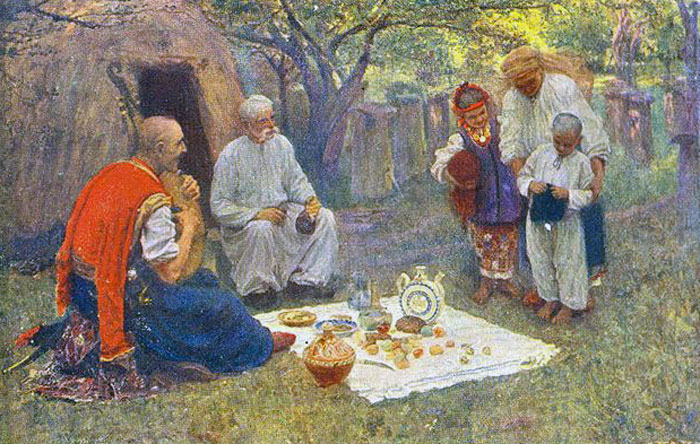 150 років з дня народження художника Фотія Красицького (1873–1944) Шановні колеги!Запрошуємо вас до участі у XІІІ Всеукраїнській науково-практичній конференції студентів, аспірантів, молодих науковців та науково-педагогічних працівників «Етико-естетична традиція у вітчизняній культурі», яка відбудеться дистанційно 23 листопада (четвер) 2023 року в 11.00. Посилання на зустріч у Google Meet: https://meet.google.com/vmp-ypwe-oaj.Тематика конференції охоплює етичні та естетичні виміри суспільного життя, освітніх, мистецьких, культурних процесів, питання філософії, культурології, дизайну. Участь у конференції та публікація тез є безкоштовними. По завершенню конференції електронний збірник тез доповідей буде доступний на сайті кафедри за посиланням: http://www.npu-etestet.com.ua/category/konferentsiyi/Довідки з питань участі у конференції:E-mail: konf_kee@npu.edu.ua  Телефон: +38 (044) 482 38 57, +38 068 831 22 72 (Коннов Олександр Федорович).ЗАЯВКА НА УЧАСТЬ У КОНФЕРЕНЦІЇІм’я файлу із заявкою: «Заявка-23_Прізвище учасника».Заявки на участь та тези, оформлені згідно зі зразком та узгоджені із науковим керівником, приймаються до 16 листопада 2023 року на електронну адресу:  konf_kee@npu.edu.ua  ВИМОГИ ДО ТЕЗІм’я файлу з тезами: «Тези-23_Прізвище учасника». Тема електронного листа із заявкою та тезами: «Тези-23_Прізвище учасника». Шрифт: Times New Roman 14; інтервал 1,5; поля: всі по 2 см; 
відступ з абзацу: 1,25; вирівнювання – див. Зразок оформлення тез.Обсяг: до 5 сторінок без нумерації. Список літератури – за алфавітом, пронумерований вручну (без використання автонумерації). Посилання на літературу – у квадратних дужках з номерами джерела та сторінки через кому з використанням нерозривного пробілу.Правила оформлення списку літератури за ДСТУ 8302:2015.Вимога не використовувати російськомовні джерела, видання РФ та Республіки Білорусь.Зразок оформлення тез:Заявка на участьу XІІІ Всеукраїнській науково-практичній конференції студентів, аспірантів, молодих науковців та науково-педагогічних працівників «Етико-естетична традиція у вітчизняній культурі»Заявка на участьу XІІІ Всеукраїнській науково-практичній конференції студентів, аспірантів, молодих науковців та науково-педагогічних працівників «Етико-естетична традиція у вітчизняній культурі»Прізвище, ім’я, по батькові автора тез (повністю)Навчальний заклад, факультет/кафедра, курсE-mail, моб. телефон автора тезНазва доповідіПрізвище, ініціали, науковий ступінь, вчене звання керівникаКраїна, місто Факультет природничо-географічної освіти та екології(вирівнювання по центру)Дауді А. М. (праворуч)Науковий керівник: доц., к. філос. н. Савранська Н. О. (праворуч)МОРАЛЬНИЙ ВИБІР ЯК ПРОБЛЕМА НЕЙРОЕТИКИ(по центру)Текст текст текст текст текст [1, с. 24]. Текст текст текст текст текст текст текст текст   текст [2, с. 56–57]. Текст текст текст [3].  Текст текст текст текст   текст текст текст текст   текст текст текст текст  текст текст текст текст   текст текст текст текст [1; 2; 3; 4].                                                                              (по ширині)Література: (по центру)1. Андрос Є. Відділ філософської антропології: філософське знання як форма самовизначення людини у світі // Філософська думка. 2016. № 6. С. 20–26.2. Малахов В. А. Етика: курс лекцій. Острог : Видавництво Національного університету «Острозька академія», 2014. 214 с.3. Мартинюк В. Морально-етичні норми спілкування в мережевих комунікаціях // Філософія 2010. URL : http://www.nauka.com/15_APSN_2010/Philosophia/67238.doc.htm (дата звернення: 26.09.2017).4. Аболіна Т. Г., Нападиста В. Г., Рихліцька О. Д. та ін. Прикладна етика: навчальний посібник. Київ : Центр учбової літератури, 2012. 392 с.                                                (по ширині)!  Використовуйте нерозривний пробіл (частіше за все при роботі у документі Word – це комбінація клавіш CTRL+SHIFT+пробіл): прізвище ініціали:  Т.°Г.°Шевченков тексті та квадратних дужках: текст°[1,°с.°24].при оформленні літератури: 1.°Андрос°Є. Відділ філософської антропології: філософське знання як форма самовизначення людини у світі // Філософська думка. 2016. №°6. С.°20–26.при скороченнях: 1981°р., м.°Київ   